This degree plan is a guide to be used for planning in consultation with your academic advisor.BACHELOR OF SCIENCE IN EDUCATION DEGREE PLAN          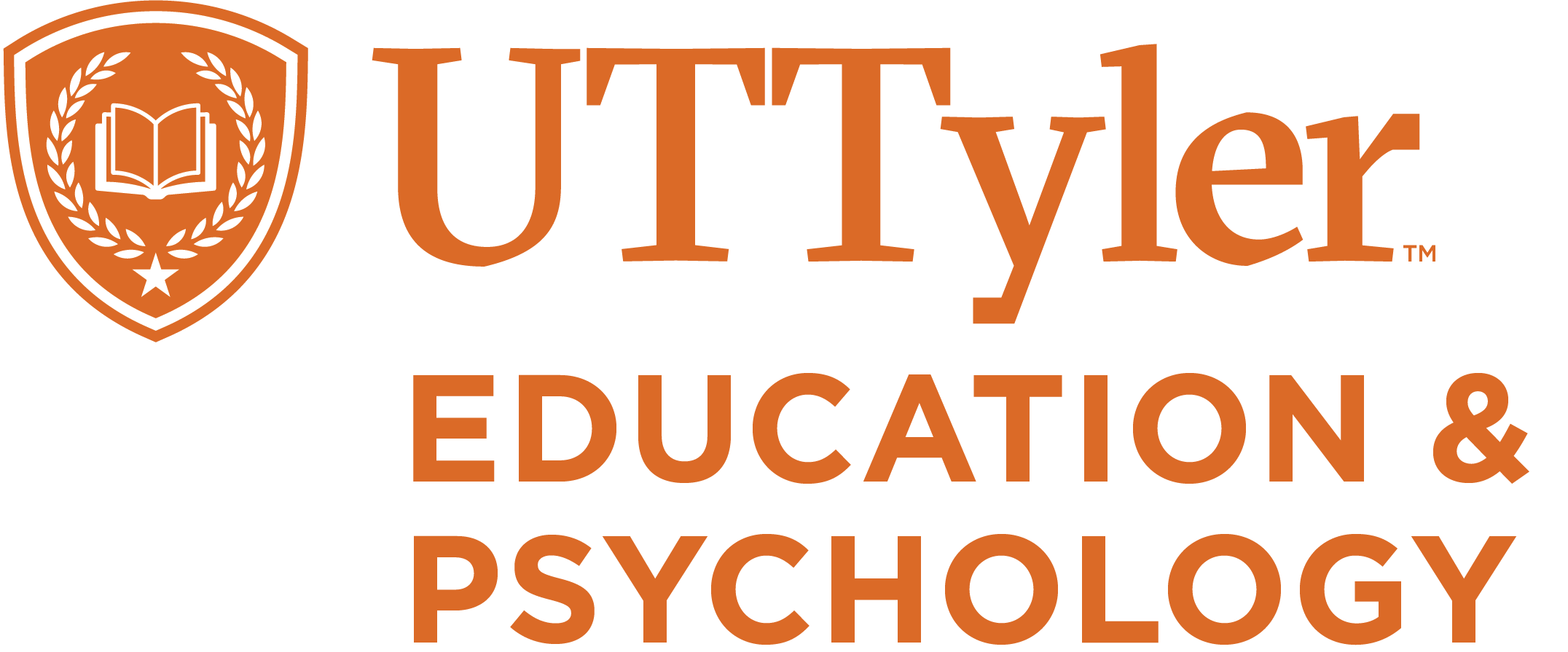 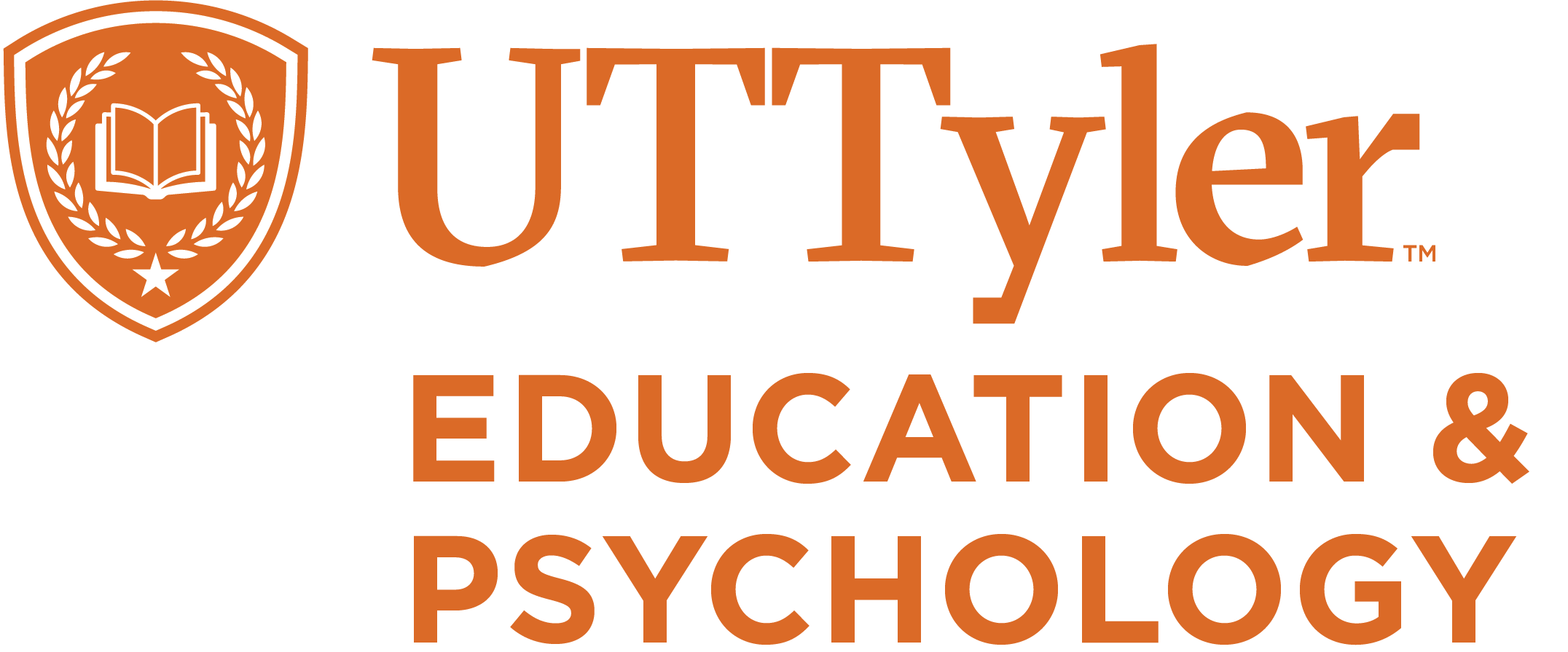 Math 7-12TEACHER CERTIFICATIONBACHELOR OF SCIENCE IN EDUCATION DEGREE PLAN          Math 7-12TEACHER CERTIFICATIONName:                                                                                                                                                                         Name:                                                                                                                                                                         SID:Date:Course PrefixCourse NumberCourse TitleCredit HoursNotesFreshman Year First SemesterFreshman Year First SemesterFreshman Year First SemesterFreshman Year First SemesterFreshman Year First SemesterENGL1301College Composition I 3MATH1342Statistics I 3HIST1301United States History I 3BIOL1306General Biology I 3CMST1315Fundamentals of Speech Communication3Credit hoursCredit hoursCredit hours15Freshman Year Second Semester Freshman Year Second Semester Freshman Year Second Semester Freshman Year Second Semester Freshman Year Second Semester Creative Art (Core, 3 hrs.)3MATH2312Pre-Calculus3ENGL1302College Composition II 3HIST1303History of Technology and Innovation in U.S. Society Since 1865 [HIST 1303]3CHEM1305Introductory Chemistry 3Credit hoursCredit hoursCredit hours15Sophomore Year First SemesterSophomore Year First SemesterSophomore Year First SemesterSophomore Year First SemesterSophomore Year First SemesterSocial and Behavioral Science (Core, 3 hrs.)3Language, Philosophy, and Culture Option (Core, 3 hrs.)3POLS2306Introductory Texas Politics 4MATH2413Calculus I3PHYS1301College Physics3PHYS1101College Physics Lab1Credit hoursCredit hoursCredit hours17Sophomore Year Second SemesterSophomore Year Second SemesterSophomore Year Second SemesterSophomore Year Second SemesterSophomore Year Second SemesterPOLS2305Introductory American Government [TCCN: GOVT 2305]3MATH2414Calculus II4MATH3425Foundations of Mathematics4MATH3365Geometric Systems3EDUT1170Inquiry Approaches to Teaching1Credit hoursCredit hoursCredit hours15Junior Year First Semester (Phase I)Junior Year First Semester (Phase I)Junior Year First Semester (Phase I)Junior Year First Semester (Phase I)Junior Year First Semester (Phase I) MATH3404Multivariate Calculus3MATH3305Ordinary Differential Equations3MATH3315Linear Algebra and Matrix Method4EDUT2170Inquiry Based Lesson Design1EDUT3370Knowing and Learning in Math and Science3Credit hoursCredit hoursCredit hours14Students must be admitted into the School of Education prior to Phase II.Students must be admitted into the School of Education prior to Phase II.Students must be admitted into the School of Education prior to Phase II.Students must be admitted into the School of Education prior to Phase II.Students must be admitted into the School of Education prior to Phase II.Junior Year Second Semester (Phase II)Junior Year Second Semester (Phase II)Junior Year Second Semester (Phase II)Junior Year Second Semester (Phase II)Junior Year Second Semester (Phase II)MATH3336Abstract Algebra3MATH3351Probability and Statistics for Engineers and Scientists3MATH2325Functions and Modeling3EDUT3371Classroom Interactions3CHEM3370Perspectives on Science and Mathematics3Credit hoursCredit hoursCredit hours15Students must first pass the Math 7-12 content TExES exam.  The TExES content exams must be passed prior to Phase III.Students must first pass the Math 7-12 content TExES exam.  The TExES content exams must be passed prior to Phase III.Students must first pass the Math 7-12 content TExES exam.  The TExES content exams must be passed prior to Phase III.Students must first pass the Math 7-12 content TExES exam.  The TExES content exams must be passed prior to Phase III.Students must first pass the Math 7-12 content TExES exam.  The TExES content exams must be passed prior to Phase III.Course PrefixCourse NumberCourse NumberCourse TitleCredit HoursCredit HoursNotesSenior Year First SemesterSenior Year First SemesterSenior Year First SemesterSenior Year First SemesterSenior Year First SemesterSenior Year First SemesterSenior Year First SemesterMATHMath Elective approved by advisorMath Elective approved by advisorMath Elective approved by advisor4EDUT4302Math Problem Solving and Tech. in the Secondary ClassroomMath Problem Solving and Tech. in the Secondary ClassroomMath Problem Solving and Tech. in the Secondary Classroom3EDUC4378Methodology of Teaching ESLMethodology of Teaching ESLMethodology of Teaching ESL3EDUT4370Project-Based InstructionProject-Based InstructionProject-Based Instruction3EDFB4338Literacy in Content AreasLiteracy in Content AreasLiteracy in Content Areas3Credit hoursCredit hoursCredit hoursCredit hoursCredit hours16Senior Year Second SemesterSenior Year Second SemesterSenior Year Second SemesterSenior Year Second SemesterSenior Year Second SemesterSenior Year Second SemesterSenior Year Second SemesterEDUC4313Teaching Mathematics in the Middle and High SchoolTeaching Mathematics in the Middle and High SchoolTeaching Mathematics in the Middle and High School3EDSP3351Managing Instruction for Diverse LearnersManaging Instruction for Diverse LearnersManaging Instruction for Diverse Learners3EDUC4640Apprentice Teaching / Clinical Teaching (70 days)Apprentice Teaching / Clinical Teaching (70 days)Apprentice Teaching / Clinical Teaching (70 days)6EDUT4170Apprentice Teaching SeminarApprentice Teaching SeminarApprentice Teaching Seminar1Credit hoursCredit hoursCredit hoursCredit hoursCredit hours13Total Credit HoursTotal Credit HoursTotal Credit HoursTotal Credit HoursTotal Credit Hours120Students interested in seeking certification in Special Education or English as a Second Language (ESL) must pass the content exams and meet the department requirements to be eligible for authorization to take the Special Education or ESL TExES exam. Field or clinical experiences are required in conjunction with professional education courses. The School of Education in cooperation with participating school districts assigns students to school placements. TExES Exams Required for Math 7-12 Certificate 		TExES 	 	Math 7-12 (Content) 		TExES 160 		Pedagogy & Professional Responsibilities (PPR) EC‐12ACADEMIC ADVISORMs. Lana Kinney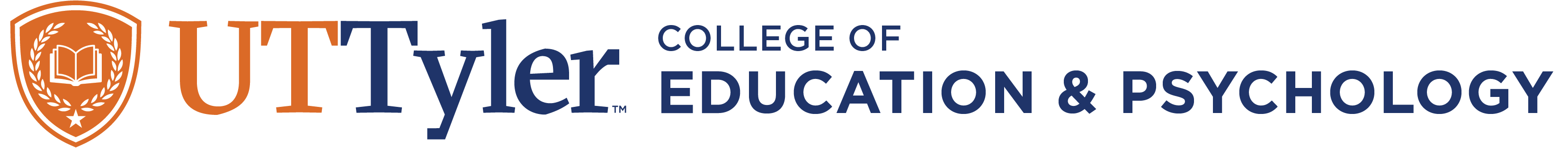 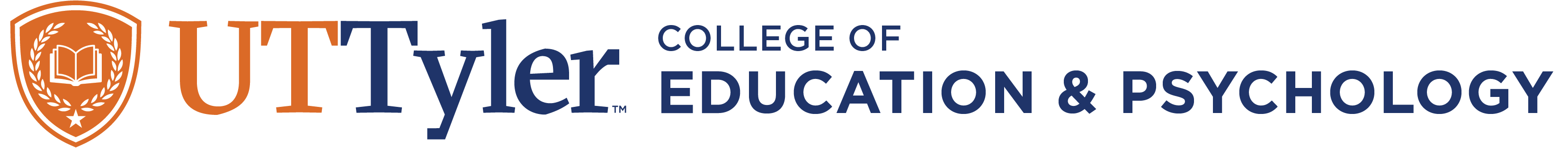 903-566-7022lkinney@uttyler.eduStudents interested in seeking certification in Special Education or English as a Second Language (ESL) must pass the content exams and meet the department requirements to be eligible for authorization to take the Special Education or ESL TExES exam. Field or clinical experiences are required in conjunction with professional education courses. The School of Education in cooperation with participating school districts assigns students to school placements. TExES Exams Required for Math 7-12 Certificate 		TExES 	 	Math 7-12 (Content) 		TExES 160 		Pedagogy & Professional Responsibilities (PPR) EC‐12ACADEMIC ADVISORMs. Lana Kinney903-566-7022lkinney@uttyler.eduStudents interested in seeking certification in Special Education or English as a Second Language (ESL) must pass the content exams and meet the department requirements to be eligible for authorization to take the Special Education or ESL TExES exam. Field or clinical experiences are required in conjunction with professional education courses. The School of Education in cooperation with participating school districts assigns students to school placements. TExES Exams Required for Math 7-12 Certificate 		TExES 	 	Math 7-12 (Content) 		TExES 160 		Pedagogy & Professional Responsibilities (PPR) EC‐12ACADEMIC ADVISORMs. Lana Kinney903-566-7022lkinney@uttyler.eduStudents interested in seeking certification in Special Education or English as a Second Language (ESL) must pass the content exams and meet the department requirements to be eligible for authorization to take the Special Education or ESL TExES exam. Field or clinical experiences are required in conjunction with professional education courses. The School of Education in cooperation with participating school districts assigns students to school placements. TExES Exams Required for Math 7-12 Certificate 		TExES 	 	Math 7-12 (Content) 		TExES 160 		Pedagogy & Professional Responsibilities (PPR) EC‐12ACADEMIC ADVISORMs. Lana Kinney903-566-7022lkinney@uttyler.eduStudents interested in seeking certification in Special Education or English as a Second Language (ESL) must pass the content exams and meet the department requirements to be eligible for authorization to take the Special Education or ESL TExES exam. Field or clinical experiences are required in conjunction with professional education courses. The School of Education in cooperation with participating school districts assigns students to school placements. TExES Exams Required for Math 7-12 Certificate 		TExES 	 	Math 7-12 (Content) 		TExES 160 		Pedagogy & Professional Responsibilities (PPR) EC‐12ACADEMIC ADVISORMs. Lana Kinney903-566-7022lkinney@uttyler.eduStudents interested in seeking certification in Special Education or English as a Second Language (ESL) must pass the content exams and meet the department requirements to be eligible for authorization to take the Special Education or ESL TExES exam. Field or clinical experiences are required in conjunction with professional education courses. The School of Education in cooperation with participating school districts assigns students to school placements. TExES Exams Required for Math 7-12 Certificate 		TExES 	 	Math 7-12 (Content) 		TExES 160 		Pedagogy & Professional Responsibilities (PPR) EC‐12ACADEMIC ADVISORMs. Lana Kinney903-566-7022lkinney@uttyler.eduStudents interested in seeking certification in Special Education or English as a Second Language (ESL) must pass the content exams and meet the department requirements to be eligible for authorization to take the Special Education or ESL TExES exam. Field or clinical experiences are required in conjunction with professional education courses. The School of Education in cooperation with participating school districts assigns students to school placements. TExES Exams Required for Math 7-12 Certificate 		TExES 	 	Math 7-12 (Content) 		TExES 160 		Pedagogy & Professional Responsibilities (PPR) EC‐12ACADEMIC ADVISORMs. Lana Kinney903-566-7022lkinney@uttyler.edu